St. Brendan’s PS 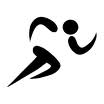 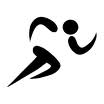 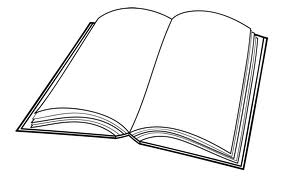 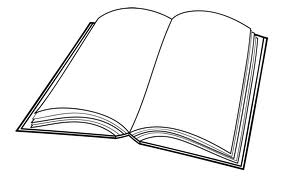 “FREE Summer Camp Programme 2021”We are delighted that you have accepted a place at our school summer camp this August. The CAMP is going ahead as the school is confident we have the measures in place to ensure safety of staff and pupils alike. This camp is ESSENTIAL to our pupils and is permitted to open according to safety guidelines.I thank you for your patience and understanding as we had some plans in place that had to be reviewed to ensure they are in line with the latest guidance from NPHET – COVID19 response plan for the safe and sustainable reopening of schools. As always please feel free to contact the school(principal@stbrendansps.ie) if you have any questions.Dates-		Monday 23rd  – Friday 27th  August 2021Venue-		St Brendan’s PS BirrTeachers- 	Ms Teehan / Mr Cunningham / Ms Collins / Ms DalyTimes- 	 	22.5 hours over 5 days:  10am-2.30pmCOVID19- Schools are required to operate camps in accordance with the relevant public health guidelines so therefore all safety precautions will be in place to protect pupils and staff. ( see below)Cost-		Free – 	Funded by the DES No Uniforms- Casual clothesGreat pupil teacher ratio – 1:12Pupils must provide their own transport to and from the campSame school rules- Code of Behaviour appliesExcursions and activities – castle / park / library / swimming (for older group)NOTE – We only have 36 valuable places to fill in a school of nearly 200 boys so we ask you to please make the effort to send your son each day to the camp. If your son does not attend for genuine reason ( illness etc) we will offer the place to pupil on our waiting list.Hot LunchesThis summer we have built a kitchen in the school so we are confident that we have hot lunch for the boys each day along with drink and fruit snack. There will be a meat option and vegetarian option each day for the boys ( Monday to Thursday) – As a treat we hope to get Supermacs Friday as a reward for a good camp. The meat option will be –Mon - Chicken Goujons  / Tues – chicken Curry / Wed – Lasagna / Thurs – MeatballsIf your son has any dietary requirements please contact the school as the lunch app will not be up and running by next week but will be ready for the start back to school in a few weeks.COVID-19Below are some of the listed measures that we have taken-All staff to complete “ pre-return to work questionnaire” and complete the DES COVID19 safety training –All pupils to have (Return to education declaration) completed by a parent before Monday.COVID19 policy and risk assessment updated.Increased cleaning organised for the school area used by SP.Signage and hands-free sanitizing stations set up in school.PPE supplies in school to be used accordingly.As per the protocols, staff may wear masks/visors when close contact is necessary but will at all times maintain social distancing and good hand/ respiratory hygiene habits.Pupils will not be required to wear masks or visors unless parents wish it re underlying condition / family reason.Pupils may bring their own small sanitizer if they wish but school will provide for both staff and pupils regardless.Pupils will be seated in large classrooms ( Pods / groups of 12) with the same teacher for the week.With regard to local visits , walks excursions which were always part of our programme, we will try to continue taking the safety steps necessary and it may be possible to go. We have contacted local library , castle and will see what their protocols are.  Our school garden is an amazing resource that will be used daily no doubt.For garden / computer / aistear use, we have great resources- a mister / sanitizer machine which can allow different pupils / groups to access equipment and sensory room.We are using 3 rooms in the Junior school end to ensure that social distancing is possible.An isolation room has been set up so any pupil / staff member who displays symptoms can go there and be supervised safely until collection. Then contact tracing sheet at door can be used in case of positive test. We also have a contactless thermometer on site for use in such situations.Boys will use their own colours / pencils on the programme- supplied by school.All classes and toilets set up with soap / sanitizer / paper towels / hand dryer.Staff supplied with some cleaning and sanitizing equipment to look after own areas and touch points.New drop off arrangements to support social distancing and sanitizing.Pupil parents will be required to only send their son to camp if the DECLARATION has been completedLine up arrangements at schoolSenior infants / 1st / 2nd class group    – Junior yard carpet2nd class / 3rd class 	                   - Line up area at steps ( usual 3rd -6th area)4th class / 5th class			         - Basketball court Boys can come to the camp at 10am and home at 2.30pm by themselves if the parent wishes that (just like regular school)We ask parents to social distance on the school yard at the front or just drop to gate and avoid the school yard.